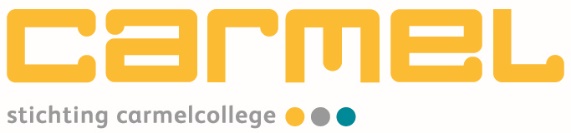 Aanmeldformulier netwerkbijeenkomst teamleiders onderbouw op woensdag 13 februari 2019Stuur dit formulier uiterlijk 27 januari 2019 naar Geranda Schepers via g.schepers@carmel.nl. Voor- en achternaamSchoolLocatieDeelname lunchJA / NEE (weghalen wat niet van toepassing is)Eventuele dieetwensen